ETUDE DE CAS : GLASGOW (ECOSSE), une ville qui rétrécit ?Activité : La maire de la ville de Glasgow fait appel à vous. Elle voudrait faire connaître aux Martiniquais la ville de Glasgow en Ecosse. Elle vous transmet un petit dossier où vous trouverez des informations afin de rédiger un texte court présentant Glasgow. Document 1 : La ville de Glasgow : abandonnée ou en renouvellement ?Source : http://shrinking.ums-riate.fr/glasgow.phpDocument 2 : L’évolution démographique à Glasgow de 1911 à 2031Source : Fabien Jeannier, « Culture et régénération urbaine : le cas de Glasgow » dans Géoconfluences, 2008, MAJ 2018Document 3 : Glasgow et son fleuve, ClydeSource : Fabien Jeannier, « Culture et régénération urbaine : le cas de Glasgow » dans Géoconfluences, 2008, MAJ 2018   Je rédige un texte court. Je choisis mon niveau de réussite : 1, 2 ou 3 étoiles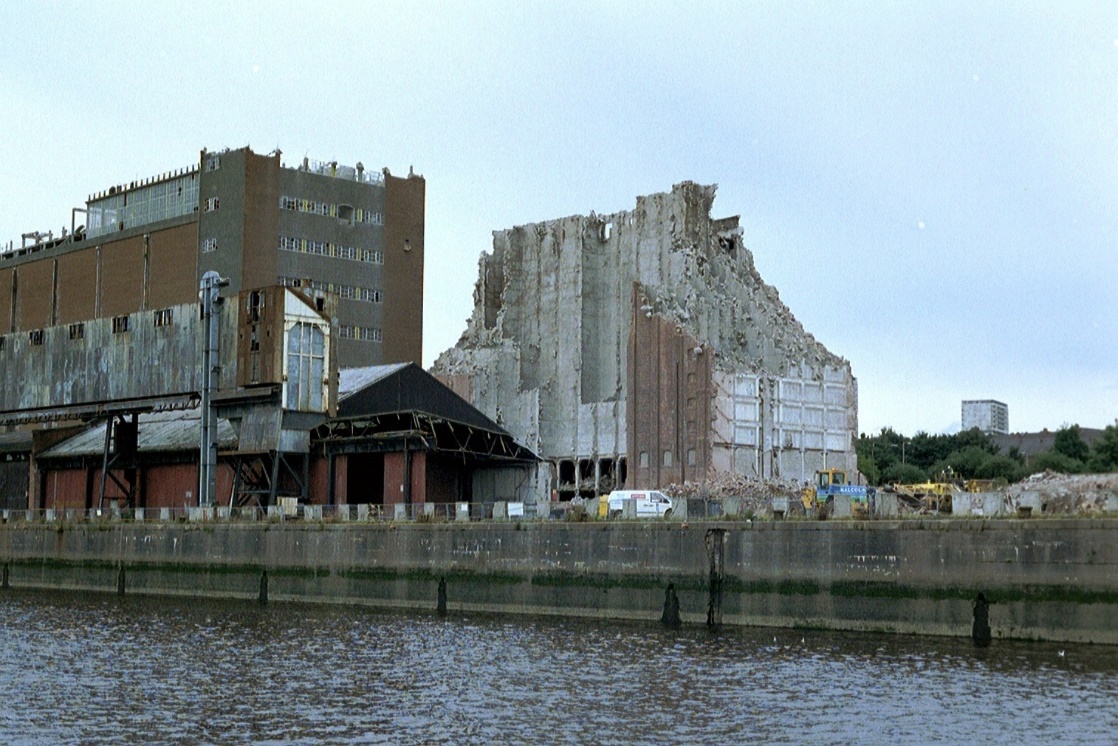 Figure 1 : Friche en démolition, l'ancien grenier sur le port de Glasgow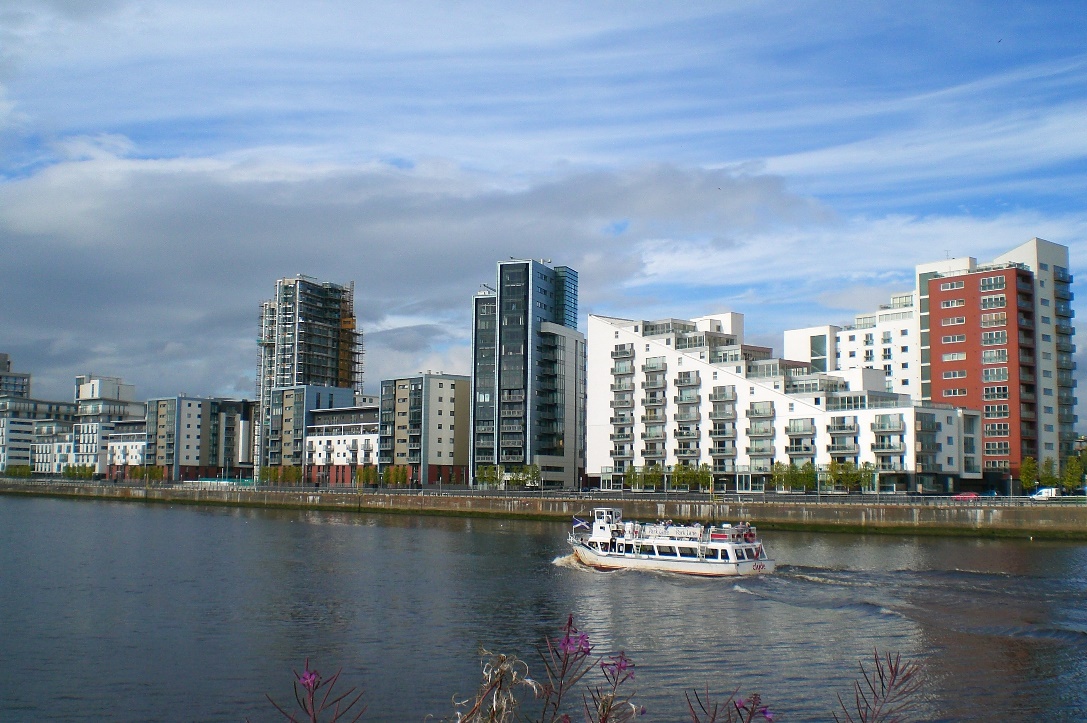 Figure 2 : Immeubles de standing construit à la place de friches